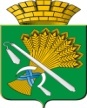   ГЛАВА КАМЫШЛОВСКОГО ГОРОДСКОГО ОКРУГА  П О С Т А Н О В Л Е Н И Еот 01.03.2017 года № 167                                                                        г. КамышловО предоставлении М. разрешения на условно разрешенный вид использования земельного участкапо адресу: улица Карла Маркса, 48, города Камышлов, Свердловской областиРассмотрев заявление М. о смене разрешенного использования земельного участка (№ 10568 от 29.12.2016 года), в соответствии со ст. 39 Градостроительного кодекса Российской Федерации («Российская газета», №290, 30.12.2004 г.), с Уставом Камышловского городского округа, приказом Министерства экономического развития Российской Федерации «Об утверждении классификатора видов разрешенного использования земельных участков» от 1 сентября 2014 года № 540 (далее - Классификатор) («Российская газета», № 217, 24.09.2014 г.), на основании заключения № 2 от 22 февраля 2017 года о результатах публичных слушаний по вопросам землепользования и застройки на территории Камышловского городского округа, и.о. главы Камышловского городского округа,ПОСТАНОВИЛ:Предоставить М. разрешение на изменение разрешенного использования земельного участка с кадастровым номером: 66:46:0103002:хххх, «под объект коммунально-складского хозяйства (склад)», на условно разрешенный вид использования - «предпринимательство», расположенного по адресу: Свердловская область, город Камышлов, улица Карла Маркса, 48, общей площадью 740,00 кв.м., в территориальной зоне Ж-2 (зона малоэтажных многоквартирных жилых домов), категория земель - земли населенных пунктов.Установить соответствие разрешенного использования: «отдельно стоящие объекты торговли обслуживания, общественного питания и торговли», установленному Правилами землепользования и застройки Камышловского городского округа, утверждённых решением Думы Камышловского городского округа от 16 июля 2009 года № 346, разрешенному использованию «предпринимательство» согласно пункта 4.0 Классификатора.2. Установить вид разрешенного использования земельного участка, расположенного по адресу: улица Карла Маркса, 48, город Камышлов, Свердловская область, в границах, установленных на местности с кадастровым   номером: 66:46:0103002:хххх, в территориальной зоне Ж-2 (зона малоэтажных многоквартирных жилых), категория земель - земли населенных пунктов, общей площадью 740,00 кв.м., «предпринимательство».3. М.:3.1. Обратиться в филиал Федерального государственного бюджетного учреждения «Федеральная кадастровая палата Росреестра» по Свердловской области или в Камышловский отдел государственного бюджетного учреждения Свердловской области «Многофункциональный центр предоставления государственных и муниципальных услуг» для внесения соответствующих изменений в характеристику земельного участка, с кадастровым номером 66:46:0103002:хххх, в части разрешённого использования в соответствии с настоящим постановлением.3.2. Обратиться в Управление Федеральной службы государственной регистрации, кадастра и картографии по Свердловской области для внесения изменений   в   Единый   государственный   реестр   прав   на   недвижимое имущество и сделок с ним.4. Начальнику организационного отдела администрации Камышловского городского округа Власовой А.Е. обеспечить опубликование настоящего постановления в порядке, установленном для официального опубликования муниципальных правовых актов, и разместить на официальном сайте администрации Камышловского городского округа в информационно-телекоммуникационной сети «Интернет».5. Контроль за исполнением настоящего постановления оставляю за собой.И.о. главы Камышловского городского округа                                               А.В. Половников